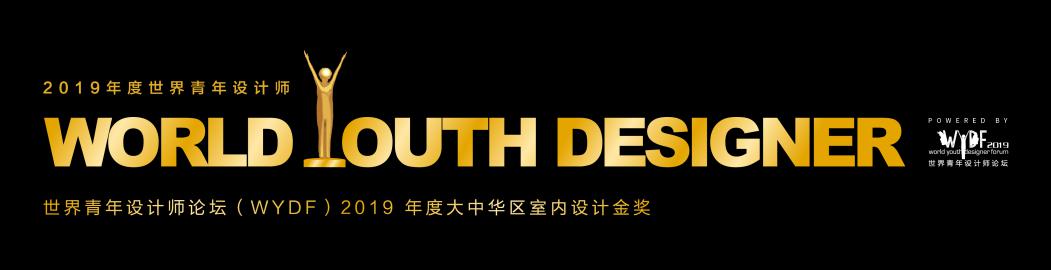 WYDF2020年度评选全球总决赛大中华区候选人参评报名表姓名性别出生年月所在地省市电话手机公司/职务电子邮箱通讯地址申报资料申报资料申报资料申报资料个人履历（含个人简介、主要工作经历、个人设计理念/主张/哲学）；个人形象照（高精度，横竖版各1张）；个人代表作品2-3个（须为 2018年1月至2019年10月 期间完工项目，含项目设计说明、1-2张平面图、10张像素不低300dpi的室内空间实景图）；个人社会成就（含社会职务、社会荣誉、奖项等）；（注：以上资料用“姓名+城市”命名压缩成一个文件夹并以附件形式于2020年10月1日之前发送至组委会官方邮箱： 1876434613@qq.com ）个人履历（含个人简介、主要工作经历、个人设计理念/主张/哲学）；个人形象照（高精度，横竖版各1张）；个人代表作品2-3个（须为 2018年1月至2019年10月 期间完工项目，含项目设计说明、1-2张平面图、10张像素不低300dpi的室内空间实景图）；个人社会成就（含社会职务、社会荣誉、奖项等）；（注：以上资料用“姓名+城市”命名压缩成一个文件夹并以附件形式于2020年10月1日之前发送至组委会官方邮箱： 1876434613@qq.com ）个人履历（含个人简介、主要工作经历、个人设计理念/主张/哲学）；个人形象照（高精度，横竖版各1张）；个人代表作品2-3个（须为 2018年1月至2019年10月 期间完工项目，含项目设计说明、1-2张平面图、10张像素不低300dpi的室内空间实景图）；个人社会成就（含社会职务、社会荣誉、奖项等）；（注：以上资料用“姓名+城市”命名压缩成一个文件夹并以附件形式于2020年10月1日之前发送至组委会官方邮箱： 1876434613@qq.com ）个人履历（含个人简介、主要工作经历、个人设计理念/主张/哲学）；个人形象照（高精度，横竖版各1张）；个人代表作品2-3个（须为 2018年1月至2019年10月 期间完工项目，含项目设计说明、1-2张平面图、10张像素不低300dpi的室内空间实景图）；个人社会成就（含社会职务、社会荣誉、奖项等）；（注：以上资料用“姓名+城市”命名压缩成一个文件夹并以附件形式于2020年10月1日之前发送至组委会官方邮箱： 1876434613@qq.com ）申报人：（签名）                        年   月   日申报人：（签名）                        年   月   日工作单位：（盖章）                    年   月   日工作单位：（盖章）                    年   月   日组委会审批意见：（签章）                                                                   年   月   日组委会审批意见：（签章）                                                                   年   月   日组委会审批意见：（签章）                                                                   年   月   日组委会审批意见：（签章）                                                                   年   月   日